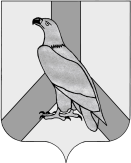 ДАЛЬНЕРЕЧЕНСКИЙ  ГОРОДСКОЙ  ОКРУГ антитеррористическая комиссия Дальнереченского городского округа по профилактике терроризма и экстремизма, минимизации и ликвидации                                                  последствий их проявлений_______________________         ул. Победы,13  г. Дальнереченск, 692135 тел. 25-0-69, 25-5-55 факс 25-0-69                                               ПРОТОКОЛ № 2«08»  мая  2015г.                                                                      г. Дальнереченск   Заседание ведет:  глава Дальнереченского городского округа А.А. Павлов,                               председатель антитеррористической комиссии              Ответственный секретарь:    начальник  отдела по делам ГО,ЧС и моби- лизационной работе администрации Дальнереченского городского округа А.И. Гуль   Присутствовали: С.И. Васильев -   глава администрации Дальнереченского городского ок-руга;М.А. Шульга - начальник отдела УФСБ Приморского края по г. Дальнереченску и Дальнереченскому муниципальному району;А.И. Гуль - начальник отдела по делам ГО, ЧС и мобилизационной работе администрации  Дальнереченского городского округа;Е.Н. Аникин - директор  КГКУ  4 ОПС по охране Приморского края   Дальнереченского городского округа  и Дальнереченского муниципального района;А.В. Звягинцев -  начальник МО МВД России «Дальнереченский»;А.А. Бурлачко -  начальник отдела военного комиссариата Приморского края по г.Дальнереченск, Дальнереченскому и Красноармейскому районам; К.В. Калугин -  начальник отдела надзорной деятельности  г.Дальнереченск  и Дальнереченского  муниципального района УНД ГУ МЧС России  по Приморскому краю;Г.М. Кузнецова -  специалист – эксперт Территориального  отдела  управления  Федеральной  службы  по   надзору  в  сфере  защиты  прав  потребителей  и  благополучия  человека  по Приморскому краю  в  г.  Лесозаводск; Е.Г. Писарец - главный врач КГБУЗ «Дальнереченская ЦГБ»; А.В. Атаманов - начальник  Службы  в  г. Дальнереченск пограничного  управления  ФСБ РФ  по  Приморскому  краю.Приглашенные: А.П. Иванов -  генеральный директор ООО «Дальводоканал»;     А.П. Гаврилюк -  и.о. начальника Дальнереченского теплового район                            филиала «Горноключевской» КГУП «Примтеплоэнерго»;В.А. Долчанин - генеральный директор ООО «Абсолют-сервис»;Л.Н. Горовая -  генеральный директор ООО «Жилищная компания»;Е.В. Щербаков -  генеральный директор ООО «Округ»;А.Т. Голиков -  председатель правления ТСЖ «Наш дом»;Г.Н. Пирогов -   генеральный директор ООО «Электросервис-сети»;С.А. Романов -   директор ООО «Исток-М».          Повестка  дня  заседания:«Об усилении мер антитеррористической защищённости, направленных на предупреждение возможных террористических актов объектов жизнеобеспечения, энергетики и транспортной инфраструктуры на территории Дальнереченского городского округа»Докладчики:А.П. Иванов -  генеральный директор ООО «Дальводоканал»;     А.П. Гаврилюк -  и.о. начальника Дальнереченского теплового район                            филиала «Горноключевской» КГУП «Примтеплоэнерго»;В.А. Долчанин - генеральный директор ООО «Абсолют-сервис»;Л.Н. Горовая -  генеральный директор ООО «Жилищная компания»;Е.В. Щербаков -  генеральный директор ООО «Округ»;А.Т. Голиков -  председатель правления ТСЖ «Наш дом»;Г.Н. Пирогов -   генеральный директор ООО «Электросервис-сети»;С.А. Романов -   директор ООО «Исток-М».           Слушали:        Об усилении мер антитеррористической защищённости, направленных на предупреждение возможных террористических актов объектов жизнеобеспечения, энергетики и транспортной инфраструктуры на территории Дальнереченского городского округа  Заслушав  информацию генерального  директора ООО«Дальводоканал» (Иванов), и.о. начальника Дальнереченского теплового района филиала «Горноключевской» КГУП «Примтеплоэнерго» (Гаврилюк), генерального  директора  ООО «Абсолют-сервис» (Долчанин), генерального  директора  ООО «Жилищная компания» (Горовая), гене-рального  директора  ООО «Округ» (Щербаков), председателя  правления ТСЖ «Наш дом» (Голиков), генерального  директора  ООО «Электросервис-сети» (Пирогов), директора  ООО «Исток-М» (Романов).       Решили:Принять информацию докладчиков к сведению.Продолжать проводить  мероприятия предупредительно-профилак-тического  характера и защищённости  от террористических актов  объектов жизнеобеспечения, энергетики и транспортной инфраструктуры в  период   проведения    массовых  мероприятий  в  Дальнереченском  городском округе во взаимодействии  с МО МВД «Дальнереченский», ФСБ, МЧС.      3. На очередном заседании антитеррористической комиссии Дальнереченского  городского округа по профилактике терроризма и экстремизма, минимизации  и  ликвидации  последствий  их  проявлений  рассмотреть вопрос по теме:        - анализ состояния  преступности среди подростков за 2014 год и 1-е полугодие   2015 года (заслушать  старшего  инспектора  ПДН МО МВД России «Дальнереченский» (Касьянов ).ИТОГИ  ГОЛОСОВАНИЯ:   « за »                   __10_  чел.                                                      « против »          _нет_  чел.                                                         « воздержался » _нет   чел        Глава  Дальнереченского  городского  округа,                                                                                              председатель  антитеррористической  комиссии                             А.А. ПавловОтветственный  секретарь                                                                  А.И. Гуль        